　　　　Learning Technology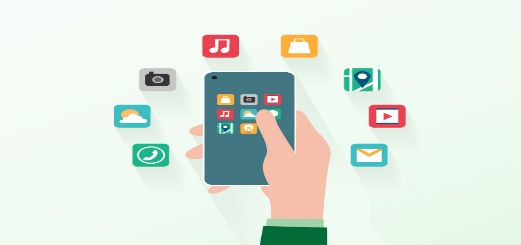 TASK 1. What kind of things can you do with a smartphone? Discuss with your group members and write below:-    Example: We can use smartphones to take pictures anytime.1.__________________________________________________________2. _________________________________________________________3.__________________________________________________________4.__________________________________________________________5.__________________________________________________________6.__________________________________________________________TASK 2: Choose one of things above and write the strong and weak points about it.TASK 3: Write how you would like to use smartphone technology.Example: I use e-mail when I want to tell something to my friends but I don’t send messages late at night.1.______________________________________________________________2______________________________________________________________ Name:_________________________                    Class:___Number___TechnologyStrong pointsWeak points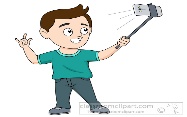 We can take pictures anytime.It is difficult to notice if someone is taking a picture of you.